BOŽJA SMO OBITELJKad bi svi ljudi na svijetu
baš, kao sva djeca na svijetu
o, kad bi svi ljudi na svijetu
odlučili da

Da kažu svi - mnogo je bilo
jer suza vec dosta se lilo
na svijetu već, loše je bilo
sad dobro ce bit´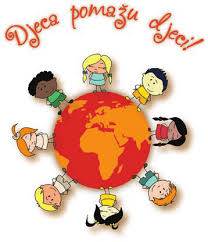            Arsen Dedić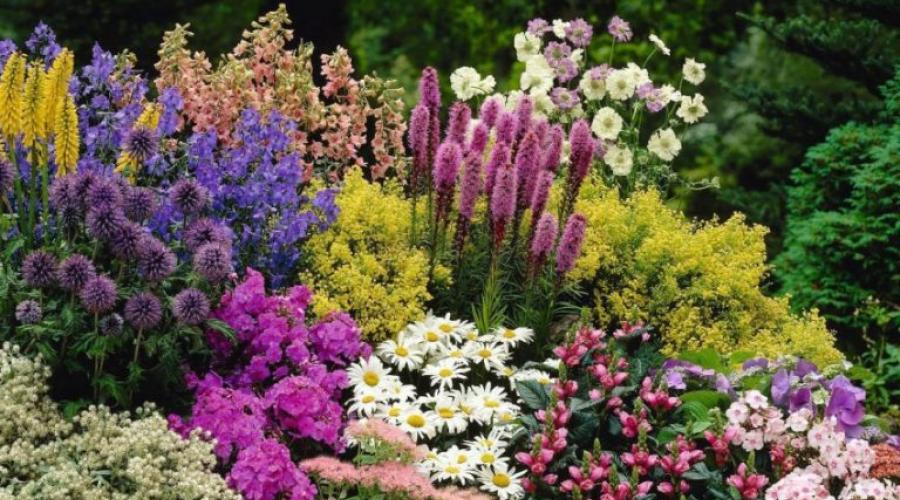 Zar nije prekrasan? Sviđa ti se?Da je samo jedan cvijet nebi bio tako lijepi.Da li je to samo izraslo? Nije!!!Netko je to s ljubavlju posadio…Imaš ti doma cvijeća?Za cvijeće treba ljubavi, puno ljubavi.I cvijeće se među sobom voli, jedan cvijet drugoga…Da! Vjeruj mi, ja to znam…Bog me tako nosi na svom dlanu.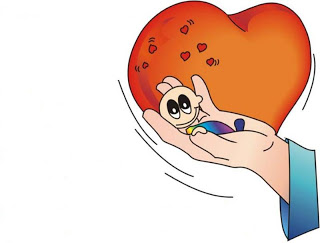 I svakoga čovjeka.Bog voli sve ljude.Svi su ljudi djeca Božja.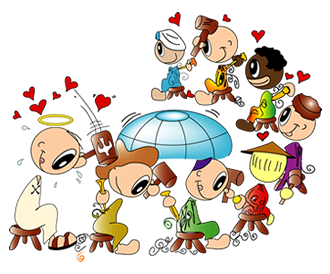 Nije važnoBio bijel, crn, crven ili žut…Bogu je važno da sam dobar,Da volim i poštujem druge…SVI SMO MI VELIKA BOŽJA OBITELJ, BOŽJI CVJETNJAK NA ZEMLJI.POSLUŠAJ OVU PJESMU:https://www.youtube.com/watch?v=bNkjLNhF4q8&list=PL_48nYiaEGRlHplBW6x1syx3_JgOIn3njBože, daj da mi svaki čovjek kojega susretnem postane prijatelj i brat, te nikad ne dopusti da me obuzme mržnja prema bližnjemu. Učini da ljubim brata kojega vidim kao što ljubim Tebe kojega ne vidim. Učini Gospodine ljude koje nikada nisam vidio mojim poznanicima, poznanici koje imam neka mi postanu istinski prijatelji, a istinski prijatelji moja braća i sestre. Daj da svaki čovjek svakom čovjeku postane prijatelj.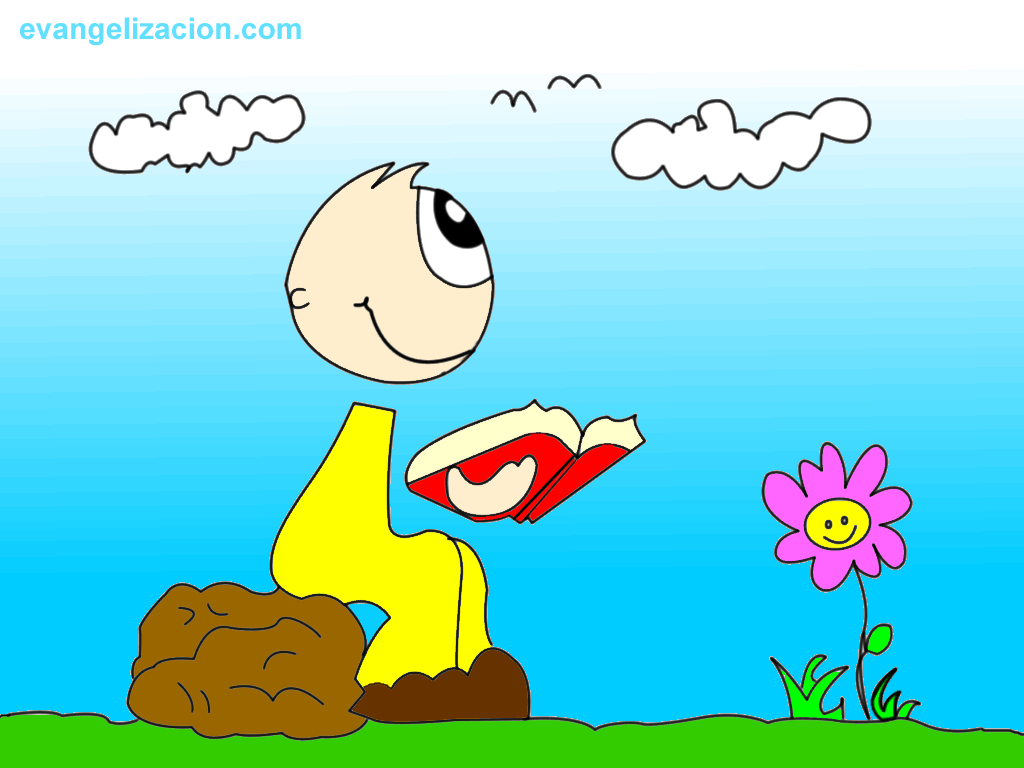 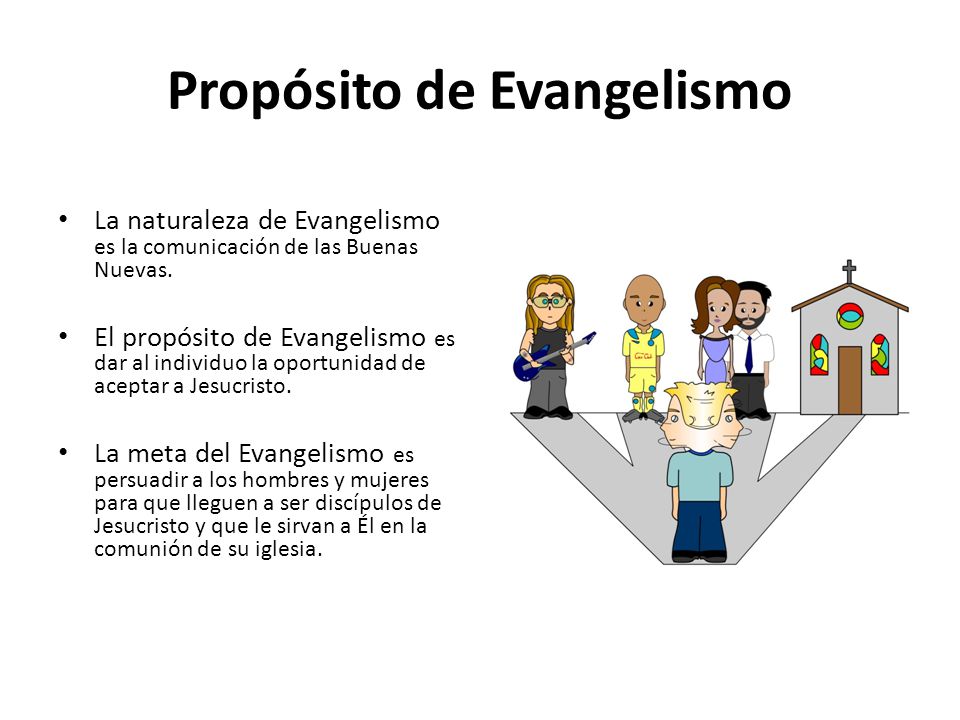 Zato redovito prati ove katehezeBilježi u svoju bilježnicuDolazi redovito na svetu misu nedjeljomI na kraju ne zaboravi: IZMOLI MOLITVU ANĐELE ČUVARU…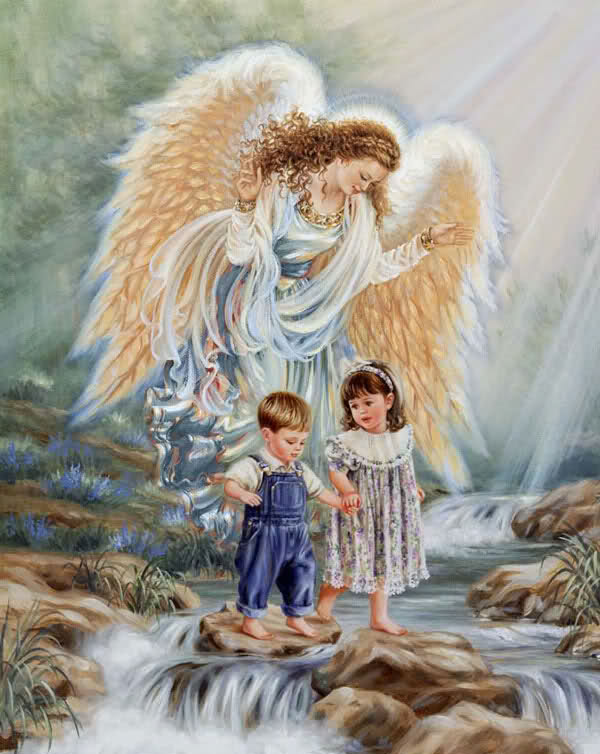 Neka te prati i budite prijatelji! 